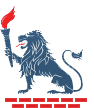 МИНИСТЕРСТВО НАУКИ И ВЫСШЕГО ОБРАЗОВАНИЯ РФФедеральное государственное бюджетное образовательное учреждение высшего образования«Белгородский государственный технологический университет имени В.Г. Шухова»Российская академия естественных наукДепартамент философии Философского факультетагосударственного Университета в городе Ниш (Республика Сербия)
                                   Российский экономический университет им. В.Г.ПлехановаЮго-Западный государственный университетСамарский государственный технический университетИнститут экономики и менеджментаКафедра теории и методологии наукиИнформационное письмоУважаемые коллеги!Приглашаем вас принять участиев  Национальной научно-практической конференциис международным участием«Наука XXI века: приоритетные направления исследований и междисциплинарные  подходы»Конференция состоится 14 июня 2024 г. Форма проведения конференции – очно-заочная. Рабочие языки: русский, сербский, английский. Сборнику материалов будет присвоен ISBN и РИНЦ.ОСНОВНЫЕ ТЕМАТИЧЕСКИЕ НАПРАВЛЕНИЯ:Наследие Иммануила Канта и современное научное познание: к 300-летию со дня рождения И. Канта.Методология когнитивных исследований.Гуманитарная экспертиза возможностей и последствий развития искусственного интеллекта.Внутренняя интеграция культуры России: проблемы, трансформации, перспективы. Особенности и тенденции современной экономики.Менеджмент и маркетинг: современные тенденции и технологии.Философские проблемы технологий будущего.Информационная безопасность социально-экономической системы России.Финансовые риски в условиях нестабильности.Публичная политика: власть, интересы, логика целесообразности, институциональные ограничения.Цифровая трансформация публичного управления.          Заявки для участия в конференции принимаются до 20 мая 2024 г., тексты докладов, статей – до 14 июня 2024 г.          Оргкомитет оставляет за собой право отклонить статьи, не отвечающие теме конференции и не соответствующие требованиям по оформлению и содержанию. Также оргкомитет оставляет за собой право перевести конференцию в дистанционный формат. Статьи принимаются в отредактированном виде.                                      ТРЕБОВАНИЯ К ОФОРМЛЕНИЮ МАТЕРИАЛОВРекомендуемый объем материалов: – научных статей, докладов – не менее 5 и не более 10 страниц формата А5; Материалы предоставляются в следующем виде: – в редакторе Microsoft Office Word 2007 (2010); – шрифт «Times New Roman»; – основной текст – кегль 10, печатается через 1 интервал; – источники (литература и примечания) – 10 кегль; – поля – 2 см. везде; – отступ (абзац) – 1 см.;– расстановка переносов: автоматическая; – рекомендуемые символы: кавычки «….» (при выделениях внутри цитат следует использовать другой тип кавычек, например, – «….“….”…»); тире обычное (–).1.3. Каждый материал должен быть снабжён: – сведениями об авторе: ФИО (полностью), ученая степень (при наличии), ученое звание (при наличии), должность, место работы. Студенты подают статьи только в соавторстве с научными руководителями.1.4.Требования к оформлению структуры текста: – фамилия и инициалы автора набираются полужирным шрифтом; – название статьи – полужирным шрифтом и прописными буквами; – литература на иностранных языках располагается в конце списка литературы и также располагается по алфавиту языка, к которому относятся данные источники;– список других источников (например, веб-сайтов, и примечаний) набирается также 10 кеглем и дается в сплошной нумерации сразу же после списка литературы.Оформление содержания ссылок и сносок: – сноски (на литературу) печатаются внутри статьи в квадратных скобках после расположения материала (текста, фактов, цифр) либо цитаты, выделенной кавычками (указывается номер источника, либо номер источника и страница, на которой располагается в источнике соответствующий материал); – сноски на несколько источников с указанием страниц разделяются между собой точкой с запятой; – номера сносок на другие источники и поясняющие ссылки (примечания) указываются в круглых скобках, после определенного абзаца (в конце предложения, перед точкой), а их содержание приводится в конце текста в отдельном списке примечаний.1.6. Материалы могут содержать таблицы, выполненные в редакторе Microsoft Office Word 2007 (2010). Не допускается использование иных программ оформления таблиц. Текст может содержать рисунки(графики  и прочее). Фото следует направлять в редакцию отдельными файлами (например, рис. 1, рис. 2), указав в тексте их расположение. 1.7. Материалы предоставляются только в электронном виде (файлы должны быть названы по фамилии и инициалам первого автора (Пример: Петров П.П._статья; Петров П.П._заявка). 1.8. Оригинальность текста должна составлять не менее 70 % (для проверки текста на уникальность будет использоваться система «www.bstu.antiplagiat.ru»).1.9. Авторы несут полную ответственность за содержание предоставляемых материалов.Оргкомитет оставляет за собой право внесения редакторской правки.                                                                                                 Пример оформления  статьи                                                                                                                   Журавлев К.И.                                                                                 Российский экономически университет                                                                         им. Г.В. Плеханова, г. Москва, РоссияЭКОНОМИЧЕСКАЯ ПОЛИТИКА СОВРЕМЕННОЙ РОССИИ         ТЕКСТ      ТЕКСТ          ТЕКСТ                     [1, с. 23] .                                                          Литература1. Кейнс Дж. М. Теория занятости, процента и денег // Избр. произв. М.: Экономика, 1993. 200 с.2. Симчера В. Статистическая погрешность // Аргументы недели. 2014. №1 (393). 16 января.    Приложение          Заявка на участие в Национальной научно-практической конференциис международным участием                 «Наука XXI века: приоритетные направления исследований и междисциплинарные  подходы»Материалы принимаются:  Россия, 308012, г. Белгород, ул. Костюкова, 46, БГТУ им. В.Г. Шухова, кафедра теории и методологии науки. Тел.: 8 (4722) 30-99-28.  Email: Eko.soc.human@yandex.ru (кафедра теории и методологии науки)  С уважением Оргкомитет конференцииФИО автора/соавторов (полностью)Тема докладаУченая степеньУченое званиеМесто работы или учебыДолжностьГород, странаТелефон и e-mailФорма участия (очно, заочно)